Hasło TEG 16-20.11.2020 r. 
Myśl globalnie, działaj lokalnie!
     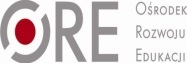 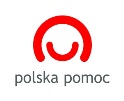 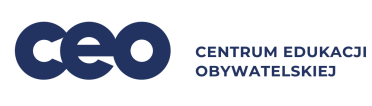 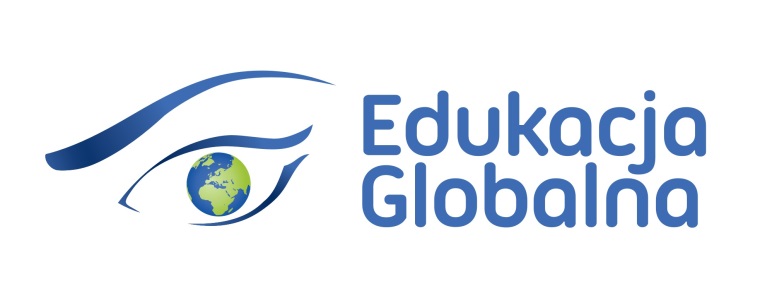 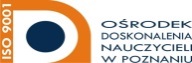 Edukacja globalna ma na celu podnoszenie wiedzy społeczeństwa 
na temat procesów i wyzwań globalnych we współczesnym świecie. 

1. Zadania edukacji globalnej:
- wyjaśnianie globalnych współzależności i przyczyn problemów współczesnegoświata i wyzwań z tym związanych,
- przybliżanie zagadnień dotyczących sytuacji uboższych krajów,
- pokazywanie wzajemnych zależności między Polakami a mieszkańcami krajów rozwijających się,
- pobudzanie do krytycznej i świadomej refleksji nad własnym stylem życia i codziennymi wyborami, które w kontekście globalnym wywierają pozytywny bądź negatywny wpływ na jakość życia ludzi w innych krajach. 
W rezultacie edukacja globalna powinna prowadzić do osobistego zaangażowania na rzecz walki z ubóstwem, głodem oraz włączenia się w proces budowania globalnego społeczeństwa opartego na zasadach solidarności, równości i współpracy.

2. Cele Tygodnia Edukacji Globalnej realizowane w szkole w dniach 16 – 20.11.2020 r.: 
Cel 4. Jakościowa edukacje. Zapewnienie edukacji na wysokim poziomie ze szczególnym uwzględnieniem nauk przyrodniczych oraz umożliwienie wszystkim ludziom edukacji przez całe życie. 
Cel 13. Akcja klimatyczna. Pilne podjęcie działań mających na celu zahamowanie zmian klimatycznych i przeciwdziałanie ich skutkom oraz tworzenie regionalnej sieci certyfikowanych Szkół Liderów Edukacji Globalnej

3. Termin realizacji projektu: 16 – 20.11. 2020 r.

4. Współpraca z instytucjami zewnętrznymi: 
- Ministerstwo Spraw Zagranicznych RP w Warszawie, 
- Ośrodek Rozwoju Edukacji w Warszawie
- ODN w Poznaniu - koordynator wojewódzki Marzanna Chobot-Kłodzińska
- Centrum Edukacji Obywatelskiej w Warszawie


5. Realizatorzy: 
a) liderzy: Agnieszka Półchłopek, Alina Adamczyk
b) zespół zadaniowy: Agnieszka Półchłopek, Alina Adamczyk, Arkadiusz Dobosz, Beata Janczak-Kostecka, Anna Robińska-Richter, Danuta Koszarek-Szternel.
Plan działań w ramach projektu:    Tydzień Edukacji globalnej - 16 - 20.11.2020 r.  
                   pod hasłem „Myśl globalnie, działaj lokalnie”lp.przedmiot/ działaniezadanieorganizatorzy/ prelegenci1.16-20.11 (pn-pt)
Festiwal Internetowy z okazji TEG dla kl. 7-8(zadania dla zgłoszonych zespołów)16.11 - koncepcja TEG, cele zrównoważonego rozwoju
17.11 – klimat
18.11- migracje ludzi
19.11 równość kobiet i mężczyzn we współczesnym świecie
20.11- webinarium prowadzone przez 3 dziennikarzy (dla chętnych uczniów i nauczycieli)A. Półchłopek
A. Doboszzadania wysyłane na Padlet w godz. 9.50-15.002.16.11. (poniedziałek)Szkolne Dni Nauki – Biologia Godz. 8.00-8.45
kl. 8a, b, 7a,b,c,dZajęcia online na Wydz. Biologii UAM

Tajemnice mózgu w okresie dojrzewania - wykład 
A. Dobosz

Dr. Magdalena Durda-Masny
3.17- 18. 11 (wt,śr, pt)
Szkolne Dni Nauki
- Matematyka
Zajęcia online na Wydz. Matematyki UAM
17.11 - wtorek
Nonogramy – malowanie liczbami
godz. 11.45 – 12.15 – kl. 8b
godz. 12.45 – 13.15 – kl. 8a18.11 - środa 
godz. 9.50 – 10.35 Łamigłówki matematyczne kl.8b
godz. 9.50 – 10.35 Konstrukcje w GeoGebrze kl.8a
godz. 10.45 – 11.30 Łamigłówki matematyczne kl.8agodz. 10.45 – 11.30 Konstrukcje w Geogebrze kl. 8b
Figury geometryczne – filmiki, prezentacje
20.11 – piątek 8ab
13.40 – 14.25 Logika w matematyceA. Dobosz

A. AdamczykK. Wiśniewska
N. Lechna
K. Wiśniewska
N. Lechnia
D. Koszarek

A. Klimczak4.18.11 (środa)Pan Belfer – nauczyciel z Internetu 8.00-8.45Zajęcia online 
Rola kreatywności w kształtowaniu przyszłości
8.00 – 8.45 kl. VIIIab, VIIabcd A. Półchłopek
Dawid Łasiński5.19.11 (czwartek)
Szkolny Dzień Nauki – Chemia
8ab, 7ab, 7cd  Geografia
kl. 7abcd, 8ab
   Eksperymenty chemiczne w szkole i w domu.
Kreatywna chemia z Genially

Zajęcia na Wydziale Geografii UAM  
wykład prof. M. Lamentowicz
https://www.youtube.com/watch?v=NJpeqrI6ibw&t=1904sArktyka – film – 21minhttps://www.youtube.com/watch?v=jZf5hMDGOdoFilmik Stacja Polarna Horsund – 7 minhttps://www.youtube.com/watch?v=_GsjVfofRKEA. Półchłopek
w ramach lekcji chemii, + linki przesłane uczniomB. Janczak-KosteckaLinki przesłane do uczniów(do obejrzenia w dogodnym czasie)
6.20.11. (piątek)
Savoir-vivre wobec osób z niepełnosprawnością - warsztaty online
8.55 – 9.35 – kl. 7abcd
9.50 – 10.35 – kl. 8ab
Logika w matematyce – zajęcia dla kl. 8ab
13.40 – 14.25A. DoboszO. Włochal
J. Górecka

A. Klimczak7.16-20.11.(piątek)
Konkurs plastycznyKonkurs plastyczny na plakat promujący ochronę klimatu Myśl globalnie, działaj lokalnie
Regulamin A. Adamczyk
A. RichterD. Koszarek8.24.11 (wtorek)  
Warsztaty  ekologiczne online
18.30-19.30Warsztaty ekologiczne „ 11 kroków dla Ziemi” prowadzone online przez Kornelię Cypryjańską    (dla chętnych rodziców) Chęć udziału w zajęciach wraz z adresem e-mail prosimy przesyłać do 23.11 przez 
i-dziennik do p. A. PółchłopekA. Półchłopek
K. Cypryjańska
